2020-2021 Web-Based Courses with Materials List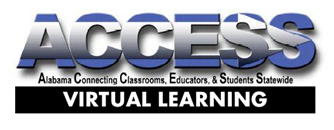 Notes: Receiving schools will provide materials for all of the above courses. Schools should check with contact vendors at the time of purchase for the most current cost. Instructions for ordering from the Florida Virtual School (FLVS) storefront are provided below.* eBook/Text is customized for the FLVS course that ACCESS uses.  This item should be ordered from the FLVS storefront to assure the correct item is received in a timely fashion.Please contact Dr. Scherrie B. Pickett if you have questions.  Phone: (334) 694-4641, Email: scherrie.banks@alsde.eduHow to Order Storefront Materials1. Go to: https://materials.flvsgl.com/ 2. Register by clicking on the links outlined below: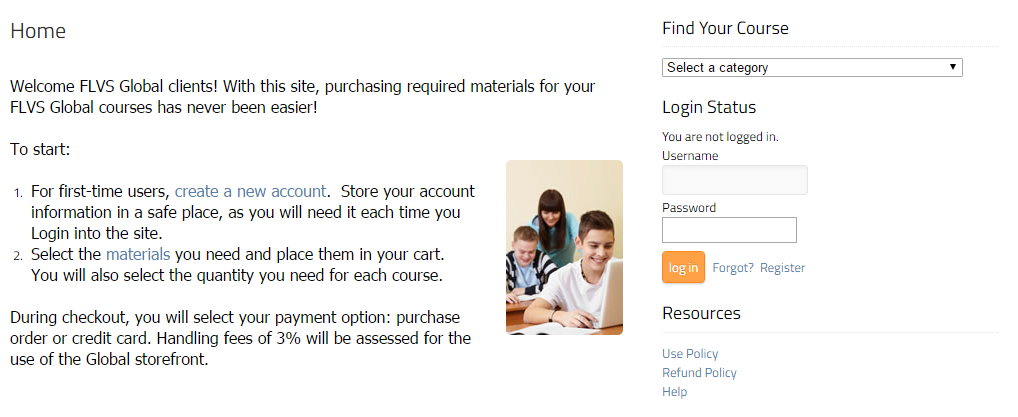 3. Once you have successfully registered, make sure you are logged into your account and click “Shop.”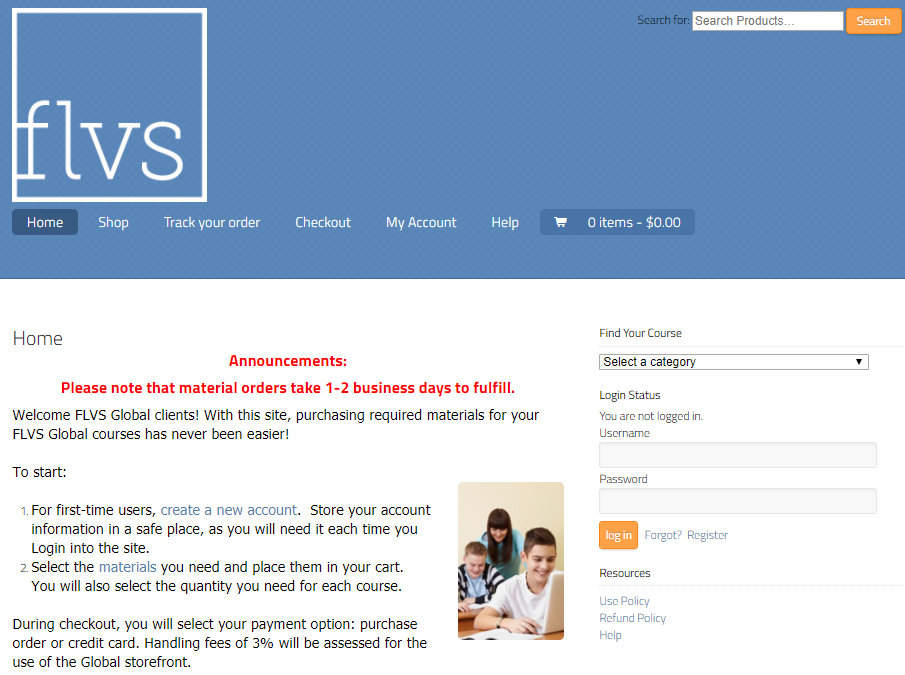 4. On the shop page, you will see the course materials available for order.  Add the products to the cart that you wish to order.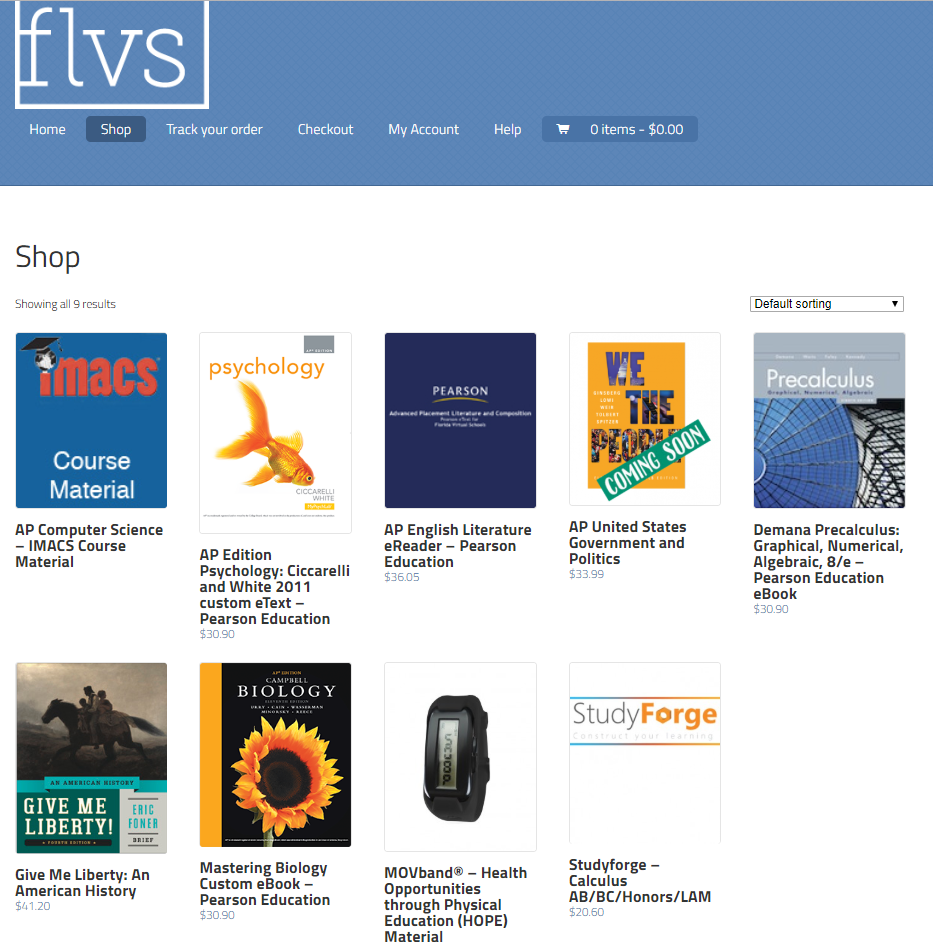 5. When you have successfully chosen all your product(s) by clicking on the icon(s), click “Checkout” in the navigation bar. 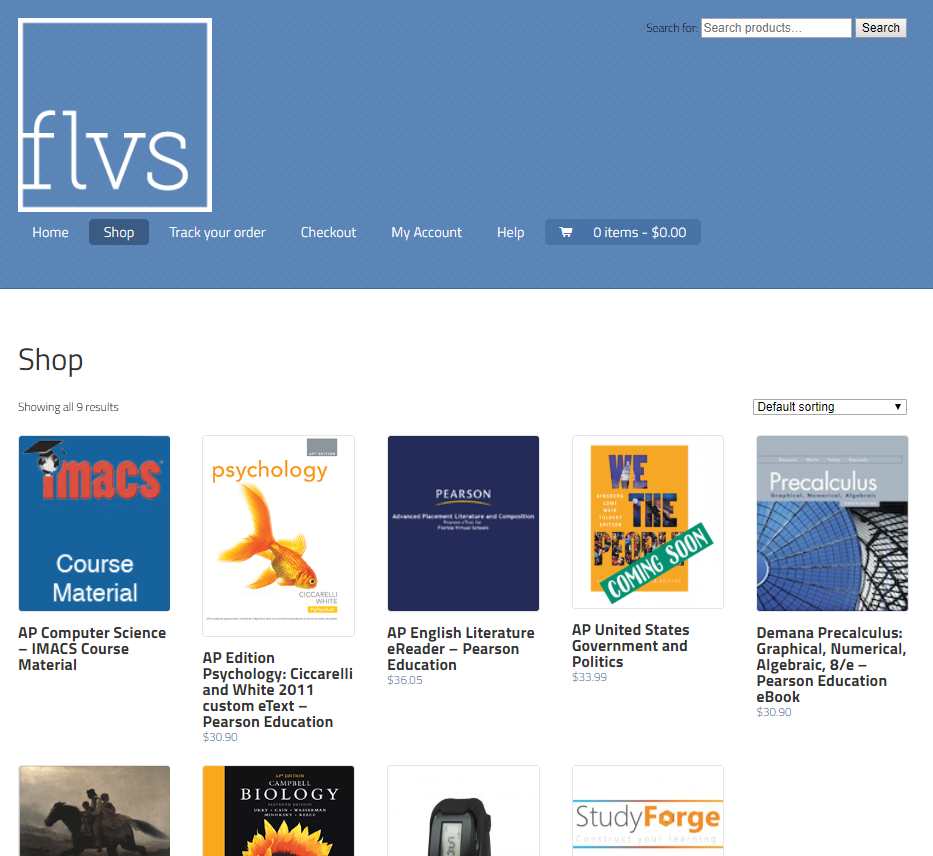 6. Enter your billing information, select your content provider, and choose payment method for the materials; we accept major credit cards and purchase orders.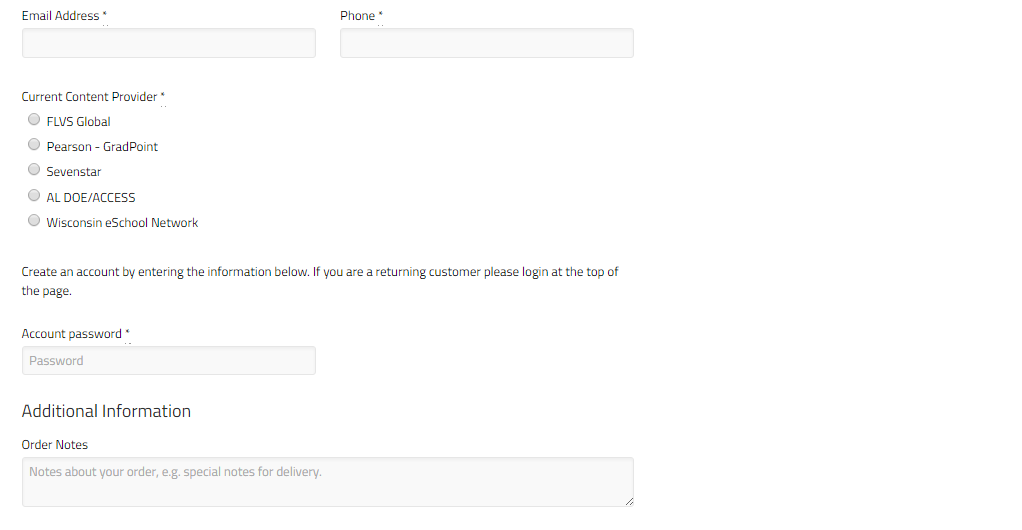 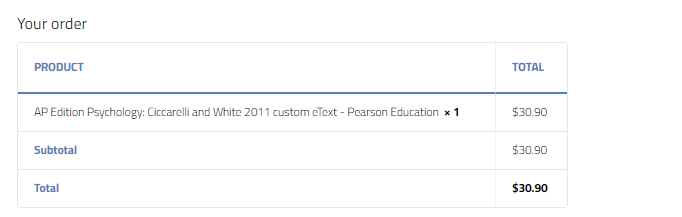 (Next you will need to choose your method of payment) If you choose School Purchase Order, follow the directions.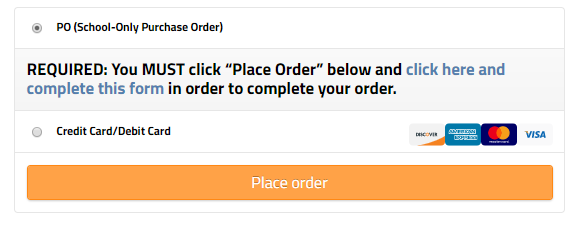 If you choose Credit Card, Fill in the information requested, then “Place Order.”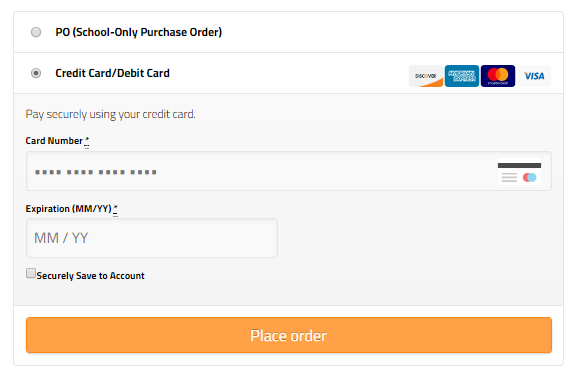 ACCESS Course TitleTextbook PublisherTextbookTextbookOther MaterialsAP Art HistoryAP Biologyv13AP Biology cont.Pearson EducationFloridaVirtual*No text requiredMastering Biology Custom eBook (customized for FLVS course) *No text requiredMastering Biology Custom eBook (customized for FLVS course) *AP Art History Framework
The AP Art History Framework is a free material provided by College Board that outlines the three big ideas, three essential questions, twelve learning objectives, and ten content areas taught within the AP Art History course.  Recommended Materials-Art through the Ages Global History, 14th Edition.  Fred S. Kleiner
Art History, 4th Edition.  Marilyn Stokstad and Michael Watt CothrenHousehold materials used in AP Biology labs provided by the students.Segment One Required Lab MaterialsLesson 1.03125 Light-Colored Beans and 50 Dark-Colored Beans (or you can use two colors of Candy)Calculator Graph PaperLesson 2.036 large Plastic Cups or BowlsAluminum Foil or Plastic WrapKnife (to cut the potato/fruit)Metric RulerPaper Towel2 Water-tight Zip-lock Plastic Sandwich BagsMeasuring Cups and Spoons1 Potato : choice of one of the following: Sweet Potato, Pear, or Apple60 g or 5 Tablespoons (Tbs.) Sucrose (Table Sugar)100 mL Distilled Water (from the grocery store)Iodine (can be obtained at a discount or drug store)Starch Solution: Options for creating solution: Option 1. Add ¼ cup cornstarch and ¼ cup water into a bowl. Stir to mix. Add 1 to 1½ cups very warm water (be very careful when working with hot water) and stir well. Option 2. Boil a small potato in 1 cup of water, then mash the potato. After the potato cools, pour water over the mashed potato and strain the fibrous part out using a coffee filter. Cool to room temperature to avoid adding temperature as a variable.Lesson 3.04Glass Cup or BowlHole Puncher or Plastic Drinking StrawTap WaterLiquid Dish SoapTimer or Clock with a Second HandLamp (with 60-watt or higher light bulb)Metric RulerBaking Soda (sodium bicarbonate, NaHCO3)Leaf from a Living Plant (flexible, without a waxy covering- such as fresh spinach)Plastic Syringe (10 mL or larger, without needle—can be purchased at a drug store)Segment Two Required Lab MaterialsLesson 5.01 - Student Selection of Materials to Model MitosisChoice of: Clay, Pipe Cleaners, or other ObjectsCamera to Capture an Image of the Model CreatedLesson 6.0515 Pill Bugs [contact your instructor if you wish to use an alternate animal(s) or if you need assistance locating pill bugs]2 Shoe Boxes to make a Choice ChamberScissorsTapeWatch with a Minute Hand and a Second HandFilter Paper or Paper TowelsWaterLesson 7.04Cemetery (or access to cemetery records)CalculatorPencil or PenPaperAP Calculus ABv14Study ForgeFlorida Virtual*StudyForge – Calculus AB/BC/Honors v14 (videos) **StudyForge – Calculus AB/BC/Honors v14 (videos) **Required:Students are required to have a graphing calculator. The course recommends a TI-83 or a TI-84, and contains instructions for these calculators at various key points, as well as how to use the calculator under certain circumstances.AP Computer Science Av17iMacsJava***Provided by the Alabama State Department of Education***AP Computer Science – IMACS Course Material***Provided by the Alabama State Department of Education***AP Computer Science – IMACS Course MaterialAP Computer Science: Java Programming: an introductory computer science course leading to the College Board's Advanced Placement Computer Science A exam. Be Prepared for the AP Computer Science Exam: An online, interactive edition of the popular review course for the College Board Advanced Placement Examination in Computer Science in Java. https://www.eimacs.com/educ_bpcsoverview.htmAP English Language and CompositionNo text requiredNo text requiredRequired: Students will need to purchase or borrow the books from their school or public library (per course resources).Module 1 The Crucible by Arthur MillerModule 4Choose one of the following:Zen in the Art of Writing by Ray BradburyOn Writing Well by William ZinsserModule 6Their Eyes Were Watching God by Zora Neal HurstonModule 7Choose one of the following:Hunger of Memory by Richard RodriguezA Long Way Gone: Memoirs of a Boy Soldier by Ishmael BeahAngela’s Ashes by Frank McCourtThe Woman Warrior by Maxine Hong KingstonReading Lolita in Tehran by Azar NafisiOne Writer's Beginning by Eudora Welty Module 8Choose one of the following:Three Cups of Tea by Greg MortensonNickel and Dimed by Barbara EhrenreichAtomic Farmgirl by Teri HeinFast Food Nation by Eric SchlosserOptional: It is recommended they purchase a copy of Fast Track to a 5: Preparing for the English Language and Composition Examination and/or 5 Steps to a 5 AP English Language, Second Edition.AP English Literature and CompositionNo text requiredNo text requiredYou need to supply the following materials. You can borrow from your public library or rent from your local video store.Frankenstein by Mary ShelleyThe Hollow Men” by T. S. EliotA novel from the list provided in Module 2Heart of Darkness by Joseph ConradWuthering Heights by Emily BronteGrapes of Wrath by John SteinbeckHamlet by William ShakespeareHamlet video (Versions available: Mel Gibson, Kenneth Branagh, Laurence Olivier) **The Awakening by Kate ChopinThe Importance of Being Earnest video **Barron's How to Prepare for the AP Advanced Placement Exam English Literature and CompositionDeath of a Salesman by Arthur MillerYou will also need to provide one of the following books for the module 9 Pot Luck Dinner Party assignments:Things Fall Apart by Chinua AchebeA House Made of Dawn by Scott MomadayCry, the Beloved Country by Alan PatonOthelloAPMacroeconomicsNo text required. None NoneAP PsychologyPearson EducationFlorida Virtual *AP Edition Psychology: Cicarelli and White 2011 custom eText (customized for FLVS course) Pearson Education*AP StatisticsW.H. Freeman and Company***Not available through FLVS Storefront***The Practice of Statistics: TI-83/89 Graphing Calculator Enhanced 2nd Edition (2003); ISBN-13:  978-0716747734 ORThe Practice of Statistics 4th Edition (2012);ISBN-13:  978-1429245593;ISBN-10:  142924559X TI-83/89 Graphing Calculator  TI-83/89 Graphing Calculator APUnited StatesGovernment and Politics v18W.W. NortonFlorida Virtual *Ginsberg, B., Lowi, T. J., Weir, M., Tolbert, C. J., & Spitzer, R.J. We the People: An Introduction to American Politics. Twelfth Essentials Edition. New York: W.W. Norton & Company, 2019.*AP United States History v16W.W. NortonFlorida Virtual *Give Me Liberty: An American History eText  W.W. Norton*